[ а р а р                                                                      ПОСТАНОВЛЕНИЕ   29 август  2016- й.                          № 50                            от 29 августа  2016 г.Об утверждении локального сметного расчета.   В соответствии с частью 5 статьи 14 Федерального закона от 06.10.2003          № 131-ФЗ «Об общих принципах организации местного самоуправления в Российской Федерации» администрация сельского поселения Юмашевский сельсовет МР Чекмагушевский район РБ
ПОСТАНОВЛЯЕТ:
1. Утвердить локальный сметный  расчет  Ремонт системы уличного освещения  д.Новопучкаково Чекмагушевского района РБ на сумму 33 088, 00 рублей ( тридцать три тысячи восемьдесят восемь рублей)  00 копеек.
2. Контроль  за  исполнением настоящего постановления оставляю за собой.
3. Настоящее постановление вступает в силу после его официального опубликования. Глава сельского поселения:                                                  Е.С.СеменоваБАШ[ОРТОСТАН  РЕСПУБЛИКА]ЫСА[МА{ОШ  РАЙОНЫ муниципаль районЫНЫ@   ЙОМАШ АУЫЛ СОВЕТЫ АУЫЛ  БИЛ^м^]Е  ХАКИМИ^ТЕ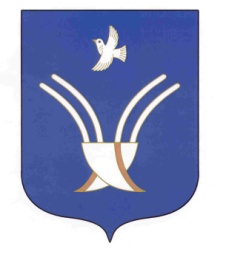 Администрация сельского поселения Юмашевский сельсоветмуниципального района Чекмагушевский район Республики Башкортостан